別 紙　　　　　　　関西実験動物研究会　第144回研究会 　　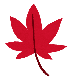 　　懇親会参加および宿泊、昼食申込書　　日時：令和元年１1月29日（金）場所：聖護院御殿荘（京都市左京区聖護院中町１５）市バス東山通熊野神社前下車上る一筋目東入　　　　　　TEL：075－771－4151　　　　URL：http://www.gotenso.com懇親会費：6,500円（フリードリンク付/税込）※ 当日受付にてお支払い下さい。宿泊費：8,800円（１泊朝食付/税込）（聖護院御殿荘に直接お支払い下さい。）研究会当日の昼食：1,000円（カレーライス　サラダ　パックコーヒー付/税込）【備考】・　懇親会および宿泊、昼食のお申し込みは事前受付のみです。当日受付は出来ません。　令和元年１１月20日（水）までにお申し込み下さい。・　懇親会場の定員、宿泊施設の部屋数には限りがありますので、申込多数の場合は先着順とさせていただきます。（宿泊：１室定員4名・相部屋となる場合があります。ご了承下さい。）・　懇親会参加および宿泊を取り消される場合は、令和元年１1月25日（月）正午までにメールまたはFAXにて事務局までご連絡お願いします。　　期日までにご連絡のない場合は、懇親会費は全額、宿泊費はキャンセル料をお支払いいただくことになります。お名前宿泊希望（　〇を付けて下さい。）　有　　 ・　 　無ご所属懇親会領収証宛　　名（　〇を付けて下さい。）ご所属宛　・　お名前E-mailお電話昼食希望　（　〇を付けて下さい。）　　　有　　 ・　 　無E-mailお電話昼食希望　（　〇を付けて下さい。）　　　有　　 ・　 　無お名前宿泊希望（　〇を付けて下さい。）　有　　 ・　 　無ご所属懇親会領収証宛　　名（　〇を付けて下さい。）ご所属宛　・　お名前E-mailお電話昼食希望　（　〇を付けて下さい。）　　　有　　 ・　 　無E-mailお電話昼食希望　（　〇を付けて下さい。）　　　有　　 ・　 　無